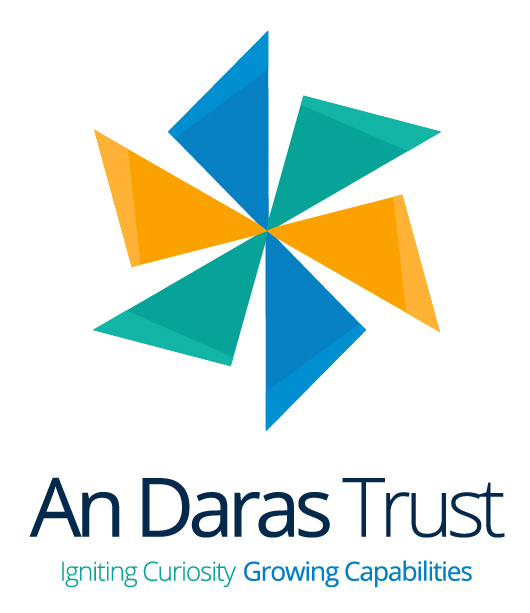 Admissions Policy 2025-26Werrington SchoolThe An Daras Multi Academy Trust (ADMAT) Company An Exempt Charity Limited by GuaranteeCompany Number/08156955Policy:(Oversubscription and PAN Number Approved):  October ‘23Reviewed by the Local Governing Advisory Body:  October ‘23Determined by Local Governing Body/MAT Board: Before 28th February 2024Note: The DfE is proposing to clarify the definition of “determine” as: “Determination occurs at the point at which the admission arrangements are formally agreed by the admission authority. The decision should be recorded at the minutes of the meeting at which it is made”.                                                           Admissions Policy 2025-261 	IntroductionOur Local Governing Body / MAT Board of Directors are the admission authority for the academies within the An Daras Multi Academy Trust. They set the Admissions Policy for individual member academies. All decisions regarding the admission of children into member academies are made by a committee consisting of the Local Governing Body and MAT Board of Directors. In determining the Admissions Policy, the member academies and the An Daras Trust comply with current legislation.The academy will participate fully in Cornwall Council’s Fair Access Protocol and Cornwall Council’s Co-ordinated Admissions Schemes. Details of these schemes are available on the Council’s website (www.cornwall.gov.uk/admissions) or on request from Cornwall Council. Closing dates and other details about the application process will be stated in those Schemes.1.3	Our Local Governing Body and MAT Board of Directors applies the regulations on admissions fairly and equally to all those who wish to attend this academy. They also follow the requirements of the appropriate rights and equalities legislation. The School Standards and Framework Act 1998 introduced a new framework for school admissions as of September 2000. This was later revised in the Education Act of 2002. Our Admissions policy conforms to the regulations that are set out in that Act and are further explained in the statutory School Admissions Code of Practice and the statutory Appeals Code of Practice 2022 (www.gov.uk/government/publications/school-admissions-appeals-code). These were revised in January 2003 and come into force in September 2004. In writing this policy we have considered the Department for Education’s latest Admission Code which came into effect from 2014 and was updated in 2021. Admissions Code 2021 can be viewed at: www.gov.uk/government/publications/school-admissions-code--2 1.4	This document sets out to clearly state the following regarding admission to North Petherwin School:Admission criteria in the event of over subscription.The method of applying and the way in which the application will be handled.1.5	Throughout this document the following definitions apply:“Parent” is defined as the parent/s or guardians of the child.“Brother/sister/sibling” is defined as children aged 4 to 16, living in the same family unit who has at least one natural or adoptive parent in common, living at the same address or different address. Children living permanently in the same household at the same address where their parents are married or live as partners would be counted as siblings, regardless of their actual relationship to each other. To qualify as a sibling a child must be on roll of the school in question at the date of application, allocation and admission.“Multiple birth siblings” are defined as twins, triplets etc. Where applications are received on behalf of multiple birth siblings or siblings whose date of birthplace them in the same chronological year group every effort will be made to offer places at the academy, which may mean allocating places above the Published Admission Number (PAN) where that is possible” Child in Care”/” Children who were previously in care” is also referred to as a “looked after child” and is a child who is (a) in the care of a local authority, or (b) being provided with accommodation by a local authority in the exercise of their social services functions (see the definition in Section 22(1) of the Children Act 1989) (c) has previously been a looked after child. An adoption order is an order under Section 46 of the Adoption and Children Act 2002. A ‘child arrangement order’ is an order settling the arrangements to be made as to the person with whom the child is to live under Section 8 of the Children Act 1989. Section 14A of the Children Act 1989 defines a ‘Special Guardianship Order’ as an order appointing one or more individuals to be a child’s special guardian (or special guardians). A child is regarded as having been in state care outside of England if they were in the care of or were accommodated by a public authority, religious organisation, or any other provider of care whose sole or main purpose is to benefit society (see Section 23ZZA(8) of the Children Act 1989 (Inserted by Section 4 of the Children and Social Work Act 2017).“Home address” is defined as the address of the adult/s with parental responsibility with which the child normally lives. The home address is that which applies at the time of application. Where children spend time with parents at more than one address, the address used to allocate a school place will be the one at which the child is ordinarily resident. Where children spend equal time with both parents, the address used will be where the parent receives child benefit for the child and/or the child is resident for at least three nights per school week. Changes of address occurring shortly after application, but before offer of places, can normally be considered if notified in writing to the Local Authority Admissions Team or the individual academy directly. Places cannot be allocated based on intended future changes of address, unless house moves have been confirmed through the exchange of contracts or the signing of a formal lease agreement. A temporary address will only be used for allocation purposes where no permanent address is available.  Applications for children of service families will be processed and places allocated based on the proposed address (with supporting evidence) or if the family are not able confirm a proposed address and a unit and quartering address is provided, an allocation will be based on this unit or quartering address. For the purpose of measuring distances, the main entrance of the unit will be used. Details on how the LA establishes a ‘home address’ can be found in the latest online admissions booklet at www.cornwall.gov.uk/admissions. Any disputes in relation to the child’s home address should be settled before applying, the admission authority will not become involved in any parental disputes. If agreement cannot be obtained before an application is made then parents/carers may need to settle the matter through the courts. Where no agreement is reached, or order obtained the admission authority will determine the home address. For information on disputes between persons with parental responsibility in relation to school preferences please see Cornwall LA’s Co-ordinated Admissions Scheme for the relevant year.“Compulsory school age” is defined as the age at which a child must start school – when a child reaches the age of five he/she must start school in the term following his/her fifth birthday (unless educated otherwise). “Designated Area” is how Cornwall Council has divided Cornwall into geographical areas. Each of these areas is served by a specific primary school, or in some cases, groups of schools. These areas are termed “designated areas” (you may also have heard these areas referred to as “catchment” areas. The designated area used in North Petherwin oversubscription criteria will be as defined by Cornwall Council. Note: not all schools prioritise on the basis of designated area or use Cornwall Councils defined area, however, entitlement to home to school to school transport will still be based on these areas. Your designated school will not always be the one nearest to your home address. Maps are available for all designated areas online at www.cornwall.gov.uk/admissions or by calling the School Admissions Team on 0300 1234 101 or by emailing schooladmissions@cornwall.gov.uk  If you are planning to move into the designated area of North Pehterwin, your application for a place for your child will not be given the priority accorded to designated area pupils without firm evidence of your new address and moving date, such as a copy of a signed and dated tenancy agreement or confirmation that contracts have been exchanged.“Unequivocal Professional Recommendation” applicants will only be considered under this criterion where the parent/carer can demonstrate that only the preferred school can meet the exceptional medical or social needs of the child, supported by a recommendation from, for example, a doctor, school medical officer, or educational psychologist. Such recommendations must be made in writing to the School Admissions Team and must give full supporting reasons. The admission authority will make the final decision on whether or not to accept an application under this criterion.“Tie-breakers” if any of the criteria for admission leave more children with an equal claim than place available, priority will be given to the child who lives nearer to the preferred school.“Final Tie –breaker” should the tie breakers still leave children with an equal claim because distances are the same, random allocation will be used to decide on priority. The academy will use the Local Authority Random Allocation Protocol (available on request).“LA” means Cornwall Local Authority. Contact details are - School Admissions Team, New County Hall, Truro, TR1 3AY, schooladmissions@cornwall.gov.uk , Phone: 0300 1234 101.2 	Aims 2.1 	Werrington seeks to be an inclusive academy, welcoming children from all backgrounds and abilities. This is reflected in the published individual academy "Vision and Aims" statement (found on the academy website).2.3 	The only restriction placed on entry is that of number. If the number of children applying for entry exceeds the places available, the procedure set out below is used to determine whether a child is to be accepted or not. It is our wish for parents to find a place for their child at the school of their choice. However, this is not always possible, due to excess demand on the places available.2.4 	A child’s level of ability is irrelevant to this academy’s admissions policy.3 	How parents can apply for their child to be admitted to Werrington Primary School3.1 	Werrington has been an academy since 2016, and it determines the admission arrangements in agreement with the Local Authority. The application process for admissions into Reception Year (the initial year of entry), is coordinated by Cornwall Local Authority (LA) which acts on behalf of the Local Governing Body/Board of Directors). Parents should apply directly to  the applicant’s home local authority on the appropriate application form. The application form and supporting information (for applicants living in Cornwall) will be available on Cornwall Council’s website. www.cornwall.gov.uk/admissions or submit a Cornwall Application Form available from St Stephens Academy or from the LA Admissions Team no later than the national closing date. Offers of places will be issued by the LA on the published offer date. Late applications (those submitted after the national closing date) will also be processed by the LA Admissions Team. 3.2 	Parents wishing to visit Werrington prior to applying are welcome to do so. Visits are not “interviewing” and does not affect any decision regarding the availability of a place. No interviews are held as part of our admissions process. All parents are advised to read the annual published LA Primary Admissions Booklet for Parents before applying.3.3 	The annual LA Primary Admissions Booklet/on-line guidance informs parents how to apply for a place at the school of their choice. Parents have a right to express their preference, but this does not guarantee a place at that school.  Over-subscription criteria are applied in the event of applications going over our agreed Planned Admission Number (PAN) for North Petherwin of 10 pupils annually in a single year group. The Local Governing Body/Board of Directors agreed over-subscription criteria (in line with current LA maintained school’s over-subscription criteria) for Werrington can be viewed in this document, in the annual LA Primary Admissions Booklet and online at the Cornwall County Council website.3.4 	In this area, children enter school at the start of the academic year in which they become five. There is one admission date per year, early in September (i.e. when the autumn term begins). To qualify for entry into Reception children must have reached the age of four by the 31st August in that year. Therefore, parents who would like their child to be admitted to this academy during the year their child is five should ensure that they return the necessary application form to the applicant’s home Local Authority by the national closing date.3.5 	Parents of pupils who are reception aged can request deferred or part time entry until their child is compulsory school age – see www.cornwall.gov.uk/admissions for more information. Parents considering this option need to make an appointment to discuss it further with the Head Teacher at this academy.3.6 	Parents of pupils who have deferred reception class entry and whose child becomes 5 in the summer period (defined as having a birth date from April 1st to August 31st) will have the option to start their Reception Year at aged 5 rather than go straight into Year 1. Parents need to contact the Head Teacher at this academy promptly to discuss this option.3.7 	In year admissions for children in year groups Reception through to Year 6 are arranged through parental application for a place to the applicant’s home LA (see the LA website for application forms). The academy itself does not determine the outcome of in year allocation decisions. Parents and the school will be notified by the LA if a place has been allocated at this academy. If the year group for which a place is being applied for already has 30 pupils then the request for a place will be refused.3.8 	The Admission Code 2014 updated in 2021, requires us to state how requests for placement outside the normal age group can be made. Although most children will be admitted to the school with their own age group, from time to time parents seek places outside their normal age group for gifted and talented children or those who have experienced problems or missed part of the year, often due to ill health. While it would not normally be appropriate for a child to be placed in a year group that is not concurrent with their chronological age, the Head Teacher will consider these requests carefully and will decide based on the circumstances of each case – see below Section 7 for further information.3.9         If your child has an Education, Health and Care Plan (EHC Plan), you do not need to complete an application form as a school place will be identified through a separate process.  Please contact the SEN Assessment and Provision Team for more information:  Tel: 01872 324242                  Email: specialeducation@cornwall.gov.uk                 However, if a request has been made for an EHC needs assessment for your child, or your child is currently being assessed to decide whether an EHC Plan is necessary, you will need to make an application using the normal process.            The process for SEN admissions can be found in the Local Authority’s Local Offer: www.supportincornwall.org.uk4 	Priority Criteria4.1 	Children who have an Education, Health and Care Plan that names the academy must be admitted.  Note children with an Education, Health and Care Plan that does not name North Petherwin will be referred to the Individual Needs Team at the LA to determine an appropriate place.4.2 	The following priority order will be used to decide which children should occupy any vacant places, after the admission of pupils with an Education, Health and Care Plans where the academy is named in the plan:(1) - Children in care or children that were previously in care but immediately after being looked after became subject to an adoption, child arrangements or special guardianship order including those who appear (to the admission authority) to have been in state care outside of England and ceased to be in care as a result of being adopted.(2) - Children who live in the designated area of the academy or whose parents can provide evidence at the time of making the application that they will be living in the designated area of the preferred academy by the date from which admission is required.If there are more designated area children wanting places at a school than there are places available, criteria 3 to 5 below will be used to decide which of these children should have priority for admission. If there are still places available after all the designated area children have been allocated places, criteria 3 to 5 will be used to decide which of the remaining children should have priority for spare places.(3) - Children with an unequivocal professional recommendation from a doctor, school medical officer or educational psychologist that non-placement at the preferred academy would not be in the best interest of the child and that placement at the preferred school is essential. Such recommendations must be made in writing to Cornwall Council, Admissions and Transport, East 0, County Hall, Truro, TR1 3AY and must give full supporting reasons.(4) - Children with siblings who will still be attending the preferred academy at the time of their admission.(5) - All other children.4.3 	If there are more children in any category than there are places available, places will be prioritised and awarded to children who live nearest the academy. Home to school distances used for tie-breaking will be measured by a straight-line measurement as determined by Capita One and supported by Cornwall Council’s nominated Geographical Information System.  Measurements will be between your home address (the centre of the main building of the property) and the main gate of the school (as determined by Cornwall Council). Distances used to determine nearest school with room (i.e. where it is not possible to offer a place at a preferred school) and for establishing transport entitlements will be by nearest available route measurement as determined by Cornwall Council’s nominated Geographic Information System software.4.4 	Werrington is committed to complying with parental preference in respect of parents living within and outside the local area, however if you are planning to move into the local area your application for a place for your child will not be given priority accorded to local area children without firm evidence of your new address and moving date, such as a copy of a signed and dated tenancy agreement or confirmation that contracts have been exchanged and a completion date agreed.4.5 	A child’s attendance at Werrington Pre-School does not guarantee that child a future place in this academy.5 	Over-subscription5.1 	For admission into Reception Year-September intake the LA on behalf of the Local Governing Body/MAT Board of Directors, will offer 10 places annually to children. This is the Published Admission Number (PAN) for that year group. If more than 10 applications are received, the over-subscription criteria will be applied to determine priority for places. All school preferences (as declared by parents on the LA application form) are treated equally, regardless of whether they are first, second or third preferences. When an application is refused, the child’s details are automatically placed on a reserve (waiting) list for the year group, ranked according to the admission criteria.5.2	Children who have an Education, Health and Care Plan that names the academy must be admitted. The following over- subscription criteria will be used to prioritise applications after the admission of children whose Education, Health and Care Plan names the school.5.3	As part of the coordinated scheme for primary admissions, the LA Admissions Team will maintain the reserve (waiting) list on the behalf of the academy, ranked according to the over-subscription criteria. The reserve (waiting) list will be held until the end of the autumn term. Parents should contact the LA Admissions Team if they wish to remain on the reserve (waiting) list beyond the autumn term. Parents will be contacted if a place becomes available for their child but should be aware that their child’s place on a reserve (waiting) list may change if an application subsequently received that meets a higher criterion than their own or is subject to a successful Admissions Appeal.5.4	If the criteria outlined previously in Section 4 leaves more children with an equal claim than places available, the following tie-breakers will be used:(1) All other childrenFor children, where two or more children fulfil the same criterion, priority will be given to the child who lives nearer to the preferred school. Home to school distances in a tie break will be measured by a straight-line measurement as determined by Capita One and supported by Cornwall Councils nominated Geographical Information System. Measurements will be between your home address (the centre of the main building on the property) and the main gate of the school.(2) Final tie-breakerShould the tie-breakers above still leave children with an equal claim because distances are the same; random allocation will be used to decide on priority. Cornwall Council’s Random Allocation Protocol (supervised by an independent person) will be used and is available from the Council by request to the Admissions and Transport Team.6 	In Year Admissions6.1 	Applications for a place after the start of the school year or for any other year group are processed by Cornwall Local Authority, which acts on the behalf of the academy. The LA will contact the academy to check if places are available in the relevant year groups. Parents should apply online at www.cornwall.gov.uk/admissions or directly to the applicant’s home local authority. submit a Cornwall Application Form available from the academy office or from the LA Admissions Team. 6.2 	Offer of a place letters will be issued by the coordinating LA giving a start date and a period by which the place must be taken up. If a place at Werrington is offered, parents are asked to contact the academy so that the relevant paperwork may be completed, and a visit to the new class and start date can be arranged. 6.3 	Parents wishing to visit Werrington prior to applying are encouraged to do so.6.4	The address of the LA Admissions team isSchool Admissions Team, New County Hall, Treyew Road, Truro, TR1 3AY7 	Additional Admissions Information7.1 	Allocation to an alternative year group – If there is no place available in a child’s year group; the academy will not normally allocate a place in another year group. This is not considered to be in the best interests of the child. However, the Admissions Code 2021 makes it clear that the Admission authority must make decisions about placements outside the normal age group based on the circumstances of each case and in the best interests of the child concerned. This decision-making process will include taking account of:the parent’s views;the views of the Head of School/Executive Head Teacher of the academy/academy trustinformation about the child’s academic, social and emotional development;where relevant the child’s medical history and the views of medical professionals;whether they have been previously educated out of their normal age group;whether they may naturally have fallen into a lower age group if it were not for being born prematurely.7.2	Requests to transfer schools – Werrington will always discourage parents wishing to transfer a child from another local school because of a dispute with that school and will always request that the matter is discussed with the Head teacher of the child’s current school. We believe it is better to address the problem and seek a solution rather than disrupt a child’s learning because of a transfer.7.3 	Equality Policy – It is our policy that families of all backgrounds shall have equal consideration relating to all aspects of the running of the academy – including admissions. Our arrangements will not disadvantage unfairly, either directly or indirectly, anyone involved in the process from a social or racial group, religion or belief, gender or a child with a disability or special educational needs.7.4 	Free school transport – For providing assistance with home to school transport, the LA has a defined designated/catchment area for the admission process. Any child living within the LA defined area but more than three miles from the academy is entitled to assistance with transport. For more information contact the LA Admissions Team.7.5 	Deferment to starting school – Parents can request that the date their child is admitted to the academy is deferred until later in the school year or until the child reaches compulsory school age in that school year. Parents can also request that their child attend part time until the child reaches compulsory school age. If parents wish to discuss up these options, they must make an appointment with the Head Teacher to review possible arrangements in greater detail. The school admission authority are responsible for making the decision on whether or not a child will be admitted outside of their normal age group. However, where a child has an EHC Plan the decision rests with Cornwall Council.7.6        Waiting lists – If the school is oversubscribed, a waiting list will be held for the whole of the academic year for all year groups and parents/carers can request that their child is added to this list if they are refused a place. The waiting list will be based on the school’s over-subscription criteria and a child’s place on a waiting list is subject to change according to additional information received about applications or children being added to the list – so their place on the list might move or down. No priority is given to the length of time that a child has been on the list. Children with an EHC Plan and children in care or children that were previously in care including those who appear (to the admission authority) to have been in state care outside of England and ceased to be in care as a result of being adopted. will take precedence over those on the waiting list. Children admitted under the Fair Access Protocol will also be given priority over children on the waiting list.8 	Admission Appeals8.1 	If a child is not offered a place at the academy, it will be because to do so would prejudice the education of other children by allowing the number of children in the school to increase too much in a year group.8.2 	If parents wish to appeal against a decision to refuse entry, they can do so by applying to the LA using forms provided by the LA and/or the academy. An independent panel (arranged by Cornwall Council on behalf of the Local Governing Body and MAT Board of Directors) considers all such appeals, and its decision is binding for all parties concerned. Further details and a timeline can be found Cornwall Councils Co-ordinated Admissions Scheme. Applicants can only appeal again for a place in the same school within the same academic year if the admission authority for the school has accepted a further application because there has been a significant and material change in the circumstances of the parent or carer, child or school (e.g. a change in address into a school’s designated area), but has determined that the new application must also be refused. If the appeals panel decides that we should admit a child to whom a place had been refused, then we will accept this decision and continue to do all we can to provide the best education for all the children at our academy. (Further details for appeals are set out in the revised Code of Practice on School Admissions Appeals 2022)8.3 	Parents do not have a right of appeal if they have been offered a place and it is not in the year group they would like.9 	Infant Class Size Appeals9.1 	In 1998 the School Standards and Framework Act (SSFA 1998) was passed which changed the legislation relating to infant class sizes. It is no longer permitted to exceed 30 children in an infant class with only one qualified teacher. Often a place is refused because of the infant class size rule. If appealed by a parent an independent panel will look at the decision made by the admission authority. The appeal panel can only overturn the decision to refuse a place if you are able to prove:The child would have been offered a place if the admission arrangements had been properly implemented; OrThe child would have been offered a place if the arrangements had not been contrary to mandatory provisions in the School Admissions Code and the SSFA 1998; Or The decision to refuse a place was not one which a reasonable admission authority would have made in the circumstances of the case.9.2 	Very few infant class size appeals are successful.9.3 	Under the revised national School Admissions Code, additional children may be admitted under very limited exceptional circumstances.  These children remain as “excepted” pupils for the time that they are in an infant class or until class numbers fall back to the current infant class size limit. The “excepted” children are:Children with Education, Health and Care Plans admitted outside the normal admission round;A child in care and children previously in care including those who appear (to the admission authority) to have been in state care outside of England and ceased to be in care as a result of being adopted admitted outside the normal admission round;Children admitted, after initial allocation of places, because of a procedural error made by the admission authority or Local Authority in the original application process;Children admitted after an independent appeals panel upholds an appeal;Children who move into the area outside of the normal admission round for whom there is no other available school within reasonable distance;Children of UK service personnel admitted outside of the normal admission round;Twins and children from multiple births when one of the siblings is the 30th child admitted.10 	Children of UK Service Personnel (Armed Forces)10.1       For families of service personnel with a confirmed posting within the Launceston area, the academy will:Allocate a place in advance, if accompanied by an official government letter which declares a relocation date and a unit postal address or quartering area address for considering the application against our over-subscription criteria. This includes accepting a unit postal address or quartering area address for a service child;Ensure that arrangements support the government commitment to removing disadvantage for service children.12         Fair Access Protocol12.1      All local authorities are required to have a Fair Access Protocol which applies to all schools and            academies. This document sets out how the local authority and schools will ensure that, during the school year, any children without a school place can be offered a place at a suitable school as soon as possible, even if the school is full. To find out more about the Protocol please visit www.cornwall.gov.uk/admissions or contact the LA Admissions and Transport Team on 0300 1234 101.13	Further Guidance and Contacts13.1	All parents are advised to read the annual LA Booklet for Parents on Primary Admissions. For further guidance please contact either;LA Admissions Team telephone number - 0300 1234 101LA Admissions Team via email –  schooladmissions@cornwall.gov.ukNnorthpetherwin@andaras.orgNorth Petherwin 01566 78588614	Monitoring and Review 14.1     This policy will be monitored by the Local Governing Body/MAT Board of Directors and reviewed every year, or earlier in the light of any changed circumstances, either in our academy or in the local area. The policy will always take due note of guidance provided by the local Admissions Forum. Policy Review (Over subscription criteria and PAN) - Reviewed: Oct 2023Determined by LGB/MAT Board - (Date to be added but must be before 28th Feb 2024)Status:  Draft – ConsultationStatus:  Draft – ConsultationRecommendedStatutoryYesVersionv1.6Adopted  Review  Oct 2023 with final determination by Feb 2024Advisory CommitteeLocal Governing Body